Att ställa låset i serviceläge:Detta gör du enkelt genom att låsa dörren och vrida tillbaka nyckeln till läge klockan 10 och dra ut nyckel. Själva låset ska då peka på klockan 10. -Se bild: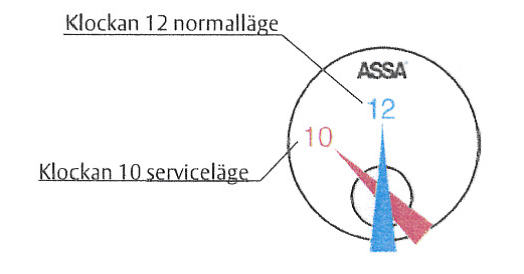 